    T: Od czego można się uzależnić? Drodzy uczniowie.Niestety można się uzależnić od wielu rzeczy.                                        Pierwszą grupą są nałogi związane ze substancjami, które powodują uzależnienie. Należą do nich: nikotyna, alkohol , a także narkotyki.                                 Uzależnieniem są również zachowania, czynności, nad którymi osoba nie potrafi zapanować. W tej grupie znajdziemy: hazard, pracę, zakupy, korzystanie z Internetu oraz granie w gry komputerowe,  jedzenie.Nałóg zaczyna się niewinnie, a kiedy wrośnie w życie, trudno jest się go pozbyć, powoduje, że nie możemy normalnie żyć, uczyć się, funkcjonować bez zażywania substancji uzależniających lub wykonywania pewnych czynności.                                                                                                             Nałóg  jest groźny dla naszego zdrowia fizycznego oraz psychicznego.Popatrz na poniższe obrazki i powiedz od czego można się uzależnić.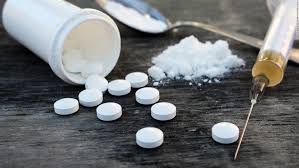 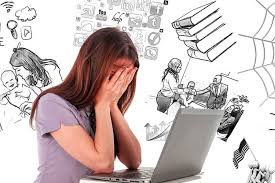 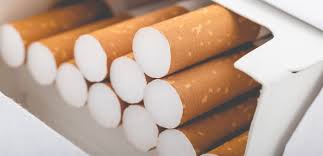 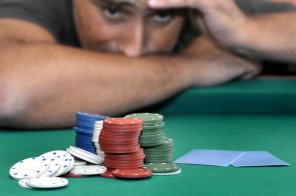 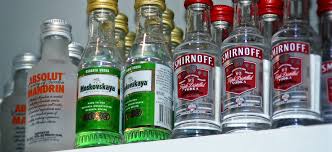 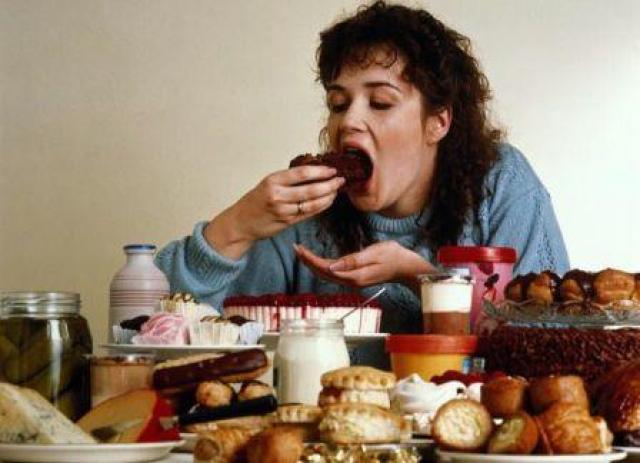 Powiedz dlaczego różne nałogi  są dla nas groźne?